※Google地圖施做位置示意圖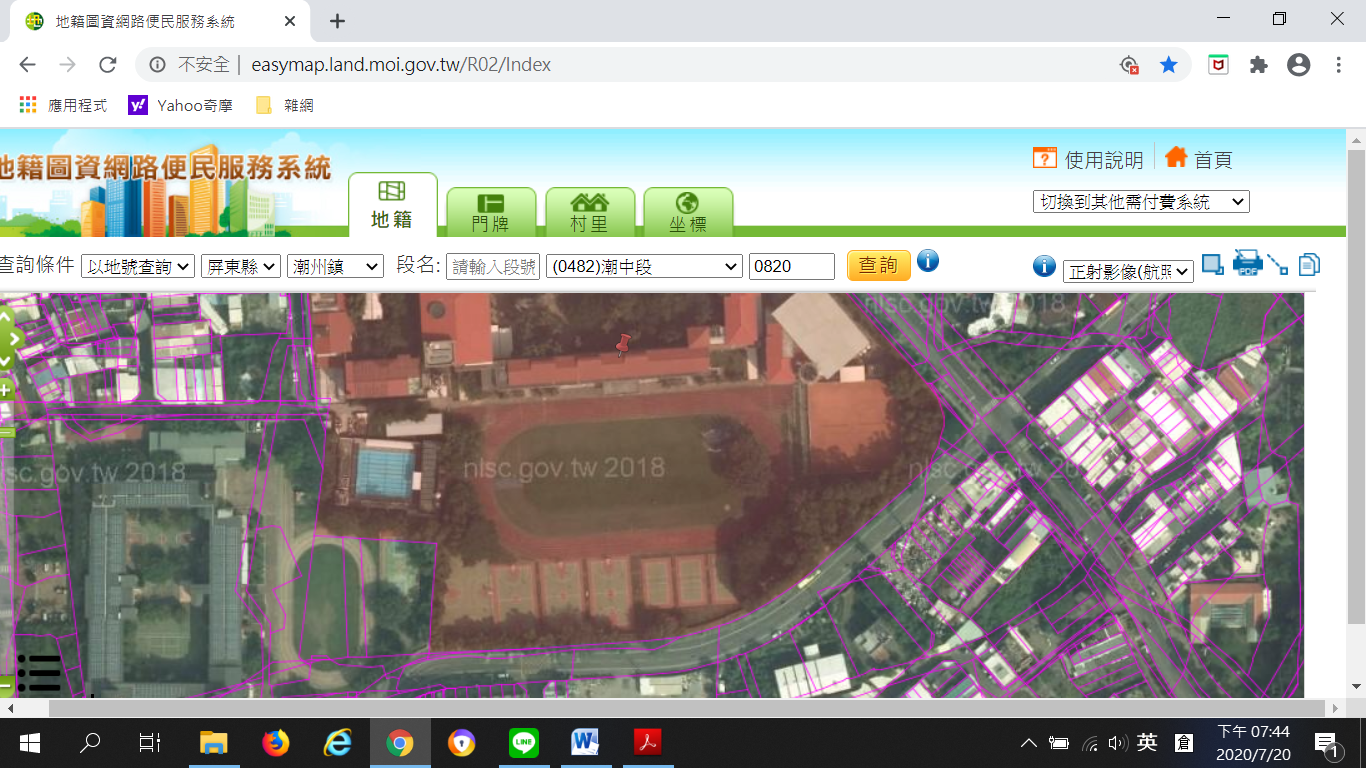 球場設置棚架式太陽光電發電系統公開標租案 租賃標的清冊(以下視需求提出規劃)球場設置棚架式太陽光電發電系統公開標租案 租賃標的清冊(以下視需求提出規劃)球場設置棚架式太陽光電發電系統公開標租案 租賃標的清冊(以下視需求提出規劃)球場設置棚架式太陽光電發電系統公開標租案 租賃標的清冊(以下視需求提出規劃)球場設置棚架式太陽光電發電系統公開標租案 租賃標的清冊(以下視需求提出規劃)球場設置棚架式太陽光電發電系統公開標租案 租賃標的清冊(以下視需求提出規劃)球場設置棚架式太陽光電發電系統公開標租案 租賃標的清冊(以下視需求提出規劃)球場設置棚架式太陽光電發電系統公開標租案 租賃標的清冊(以下視需求提出規劃)球場設置棚架式太陽光電發電系統公開標租案 租賃標的清冊(以下視需求提出規劃)球場設置棚架式太陽光電發電系統公開標租案 租賃標的清冊(以下視需求提出規劃)球場設置棚架式太陽光電發電系統公開標租案 租賃標的清冊(以下視需求提出規劃)編號租賃標的建物名稱公有房舍管理單位聯絡窗口電話建物使用執照建物總樓層數建物現況(建物年份)設置地址設置建築物之坐落地號設置建築物之建號台電供電電壓1排球場三面國立潮州高級中學08-7882017轉502無無無潮州高中潮中段0820-0000無無2籃球場三面國立潮州高級中學08-7882017轉502無無無潮州高中潮中段0820-0000無無3不規則籃球場一面國立潮州高級中學08-7882017轉502無無無潮州高中潮中段0820-0000無無4網球場一座國立潮州高級中學08-7882017轉502無無無潮州高中潮中段0820-0000無無5棒球打擊場一座國立潮州高級中學08-7882017轉502無無7米H型銏柱鉄皮屋頂潮州高中潮中段0820-0000無無